INFORMACJA O SYTUACJI NA LOKALNYM RYNKU PRACY W POWIECIE DĄBROWSKIM WEDŁUG STANU
 NA KONIEC KWIETNIA 2021 ROKUPoziom bezrobociaNa koniec kwietnia 2021 roku w Powiatowym Urzędzie Pracy w Dąbrowie Tarnowskiej zarejestrowanych osób bezrobotnych było 2602. To o 45 osób więcej niż na koniec analogicznego roku poprzedniego, co oznacza 1,8 procentowy wzrost bezrobocia rok do roku. W stosunku do poprzedniego miesiąca bezrobocie spadło o 2,7 punktu procentowego (spadek o 71 osób).Wykres 1. Bezrobocie w powiecie dąbrowskim w latach 2020 - 2021Z ogółu zarejestrowanych bezrobotnych na koniec kwietnia 2021 roku stanowiły: 84,8% osoby bezrobotne bez prawa do zasiłku (2206 osób),88,2% osoby poprzednio pracujące (2295 osób),74,4% osoby zamieszkałe na wsi (1937 osób),54,9% kobiety (1429 osób),58,1% osoby długotrwale bezrobotne (1513 osób),33,8% osoby bez kwalifikacji zawodowych (880 osób).Stopa bezrobociaNa koniec marca 2021 r. stopa bezrobocia przedstawiała się następująco:Tabela 1. Stopa bezrobociaRysunek 1. Stopa bezrobocia według powiatów województwa małopolskiego  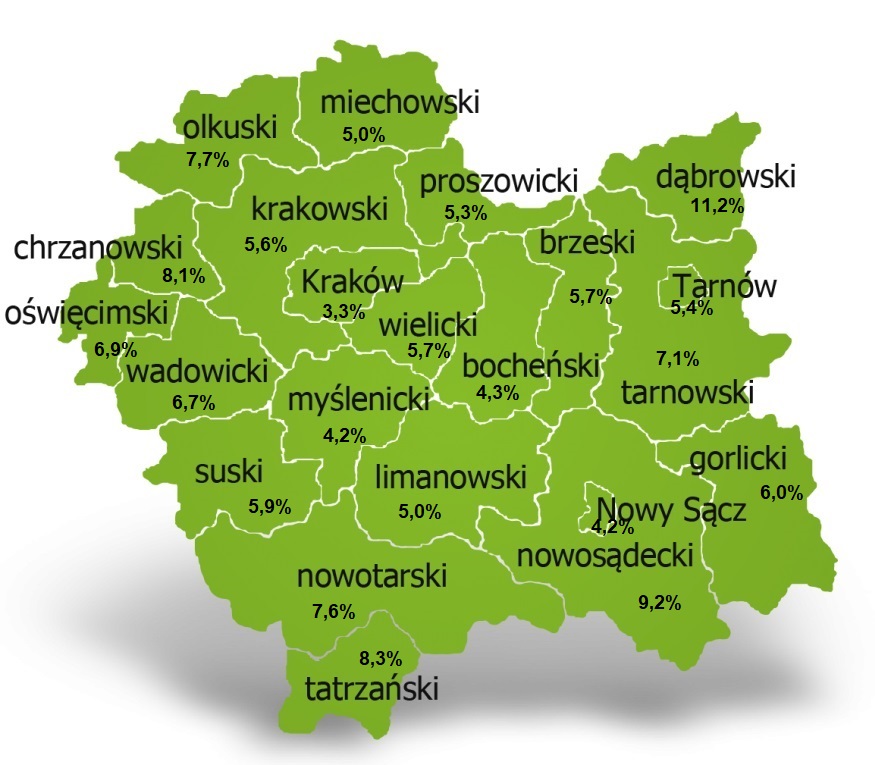 Na koniec marca 2021 r. spośród 22 powiatów województwa małopolskiego stopa bezrobocia w powiecie dąbrowskim osiągnęła największą wartość 11,2 punków procentowych.Przepływy bezrobotnych w rejestrachNa kształt poziomu bezrobocia ma wpływ wielkość i dynamika zmian w napływie i odpływie z bezrobocia. W miesiącu kwietniu 2021 r. zarejestrowano 208 osób  bezrobotnych oraz wyrejestrowano 279 osób. Oznacza to, że saldo napływu było ujemne. Spośród zarejestrowanych 12 osób zostało zwolnionych z przyczyn leżących po stronie pracodawcy (przed rokiem było to 20 osób), zaś 18 osób dotychczas nie pracowało. Natomiast z pośród osób wyłączonych 180 podjęło pracę (w tym 111 osób pracę niesubsydiowaną).Wykres 2.Napływ i odpływ bezrobocia w powiecie dąbrowskimTabela 2. Wyłączenia z ewidencji według przyczynOfert pracyW miesiącu kwietniu 2021 r. Powiatowy Urząd Pracy w Dąbrowie Tarnowskiej miał w dyspozycji 128 miejsc pracy i miejsca aktywizacji zawodowej. Liczba zgłoszonych ofert pracy w porównaniu do poprzedniego miesiąca była mniejsza o 48 miejsc pracy. W stosunku do analogicznego roku poprzedniego liczba miejsc pracy i miejsc aktywizacji zawodowej była większa o 65 miejsc pracy. W miesiącu kwietniu 2021 roku miejsca pracy subsydiowanej stanowiły 63,3% wszystkich ofert (81 miejsc pracy).  Tabela 3. Miejsca pracy i miejsca aktywizacji zawodowejWykres 3. Miejsca pracy i miejsca aktywizacji zawodowej 2021 rokuStruktura bezrobotnych Na koniec kwietnia wśród bezrobotnych najliczniejsza grupa legitymowała się  wykształceniem zasadniczym zawodowym (34,2%) oraz policealnym i średnim zawodowym (20,8%). Osoby w wieku produkcyjnym mobilnym (18-44 lata) stanowiły 74,6% zarejestrowanych. Znaczna część osób posiadała niewielkie doświadczenie zawodowe liczone stażem pracy do 5 lat (20,4% bezrobotnych posiadało staż pracy do 1 roku, a 34,3% od 1 do 5 lat). Bezrobotni bez stażu stanowili 11,8% zarejestrowanych osób bezrobotnych.	Tabela 4. Struktura bezrobotnych według wykształceniaTabela 5. Struktura bezrobotnych według wiekuTabela 6. Struktura bezrobotnych według stażu pracyTabela 7. Struktura bezrobotnych według czasu pozostawania bez pracyOsoby w szczególnej sytuacji na rynku pracyNa koniec kwietnia spośród osób będących w szczególnej sytuacji na rynku pracy najliczniejszą grupę stanowili długotrwale bezrobotni – 58,1% ogółu (1513 osób). Bezrobotni do 30 roku życia stanowili 36,5% (951 osób), a powyżej 50 roku życia 18,2% (473 osoby). Wśród osób bezrobotnych będących w szczególnej sytuacji znaczny był także udział osób sprawujących opiekę na co najmniej jednym dzieckiem do 6 roku życia – 25,0% (651 osób). Osoby bezrobotne niepełnosprawne stanowiły 3,8% (98 osób).Wykres 4. Bezrobotni w szczególnej sytuacji na rynku pracyKobietyWedług stanu na koniec kwietnia 2021 r. zarejestrowanych było kobiet 1429, co stanowi 54,9% ogółu bezrobotnych. Liczba bezrobotnych kobiet spadła o 22 osoby. W miesiącu kwietniu 2021 r. zarejestrowano 100 kobiet, co stanowi 48,1% ogółu nowo zarejestrowanych, a wyłączono z ewidencji 122 kobiety, co stanowi 43,7% ogółu wyłączonych. Liczba kobiet bez prawa do zasiłku 1234 tj. 47,4% ogółu bezrobotnych.Bezrobocie w gminach na terenie powiatu dąbrowskiego.Na terenie powiatu dąbrowskiego występuje duże przestrzenne zróżnicowanie natężenia poziomu bezrobocia. Poniższy wykres przedstawia zróżnicowanie zarejestrowanych osób bezrobotnych według miejsca zamieszkania z podziałem na poszczególne gminy.Wykres 5. Bezrobocie w gminach powiatu dąbrowskiegoW ogólnej liczbie zarejestrowanych udział w poszczególnych samorządach jest różny. Według stanu koniec kwietnia 2021 r. najwięcej zarejestrowanych osób bezrobotnych pochodzi z terenów miasta i gminy Dąbrowa Tarnowska – 924 (35,5%) oraz miasta i gminy Szczucin – 698 osób (26,8% ogółu bezrobotnych). Najmniej zaś gminy: Bolesław – 73 osoby (2,8%) oraz  Gręboszów – 91 osób (3,5%  ogółu bezrobotnych).Poszukujący pracyPoza ogólną liczbą bezrobotnych Powiatowy Urząd Pracy obsługuje jeszcze osoby, które są ewidencjonowane jako poszukujące pracy. Na koniec kwietnia 2021 roku w PUP w Dąbrowie Tarnowskiej, jako poszukujący pracy zarejestrowane były 22 osoby (w tym kobiet 14). Spośród, których 10 osób to niepełnosprawni niepozostający w zatrudnieniu.Napływ cudzoziemców do powiatu dąbrowskiegoW miesiącu kwietniu 2021 r. Powiatowy Urząd Pracy w Dąbrowie Tarnowskiej  nie zarejestrował oświadczeń o zamiarze powierzenia wykonywania pracy cudzoziemcowi – Obywatelowi Republiki Armenii, Republiki Białorusi, Republiki Gruzji, Republiki Mołdawii, Federacji Rosyjskiej lub Ukrainy. Ponadto do urzędu wpłynęło  
26 wniosków o wydanie zezwolenia na pracę sezonową cudzoziemców. W miesiącu kwietniu 2021 roku  wydano 4 zezwolenia na pracę sezonową.Wykres 6. Napływ cudzoziemców do powiatu dąbrowskiego w 2021 r.Bezrobocie w powiecie dąbrowskim w 2021 rokuStopa bezrobocia 
MARZEC 2021porównanie do 
poprzedniego rokuporównanie do
poprzedniego miesiącapowiat dąbrowski – 11,2%+ 0,8%- 0,4%województwo małopolskie – 5,5%+ 1,2%- 0,1%Polska – 6,4%+ 1,0% - 0,1%Główne powody wyłączenia z ewidencjiGłówne powody wyłączenia z ewidencjiGłówne powody wyłączenia z ewidencjiKwiecień 2021Kwiecień 2021Główne powody wyłączenia z ewidencjiGłówne powody wyłączenia z ewidencjiGłówne powody wyłączenia z ewidencjiLiczbaUdziałpodjęcia pracypodjęcia pracypodjęcia pracy16057,3%w tymniesubsydiowanejniesubsydiowanej11139,8%w tymsubsydiowanejsubsydiowanej4917,6%w tymw tymprac interwencyjnych51,8%w tymw tymrobót publicznych186,5%w tymw tympodjęcia działalności gospodarczej155,4%w tymw tymw ramach refundacji kosztów zatrudnienia bezrobotnego51,8%w tymw tymw ramach bonu na zasiedlenie62,2%w tymw tymdofinansowania wynagrodzenia skierowanego bezrobotnego powyżej 50 roku życia00,0%rozpoczęcie szkoleniarozpoczęcie szkoleniarozpoczęcie szkolenia103,6%rozpoczęcie stażurozpoczęcie stażurozpoczęcie stażu5118,3%rozpoczęcie prac społecznie użytecznychrozpoczęcie prac społecznie użytecznychrozpoczęcie prac społecznie użytecznych00,0%niepotwierdzenia gotowości do podjęcia pracyniepotwierdzenia gotowości do podjęcia pracyniepotwierdzenia gotowości do podjęcia pracy62,2%dobrowolnej rezygnacji ze statusu bezrobotnegodobrowolnej rezygnacji ze statusu bezrobotnegodobrowolnej rezygnacji ze statusu bezrobotnego227,9%WyszczególnienieWyszczególnieniekwiecień
2020
(a)kwiecień
2021(b)różnica w liczbach(b-a)Miejsca pracy i miejsca aktywizacji zawodowejMiejsca pracy i miejsca aktywizacji zawodowej63128+ 65w tymsubsydiowane5681+ 25w tymniesubsydiowane747+ 40Poziom wykształceniakwiecień 2021 r.kwiecień 2021 r.Poziom wykształceniaLiczbaUdział %wyższe31312,1%policealne i średnie zawodowe54220,8%średnie ogólnokształcące32712,6%zasadnicze zawodowe89134,2%gimnazjalne i poniżej52920,3%RAZEM2602100%Wiekkwiecień 2021 r.kwiecień 2021 r.WiekLiczbaUdział %18-2447318,2%25-3486633,3%35-4460223,1%45-5436113,9%55-591837,0%60 lat i więcej1174,5%RAZEM2602100%Staż pracy ogółemkwiecień 2021 r.kwiecień 2021 r.Staż pracy ogółemLiczbaUdział %do 1 roku53120,4%1-589334,3%5-1041515,9%10-2028410,9%20-301315,0%30 lat i więcej411,6%bez stażu30711,8%RAZEM2602100%Czas pozostawania bez pracy w miesiącachkwiecień 2021 r.kwiecień 2021 r.Czas pozostawania bez pracy w miesiącachLiczbaUdział %do 11847,1%1-329711,4%3-634613,3%6-1249719,1%12-2456421,7%powyżej 2471427,4%RAZEM2602100%MiesiącLiczba bezrobotnych ogółem Liczba bezrobotnych kobietNapływOdpływLiczba ofert pracyStopa bezrobocia(w %)styczeń271314682591645211,4%Luty277014962511949611,6%Marzec2673145128438117611,2%Kwiecień26021429208279128MajCzerwiecLipiecSierpieńWrzesieńPaździernikListopadGrudzień